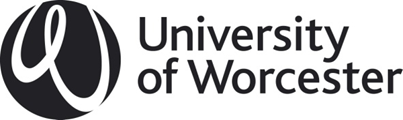 Professional Statutory Regulatory Body (PSRB) Communication and Approvals/ Monitoring ProcessProfessional Statutory Regulatory Body (PSRB) Communication and Approvals/ Monitoring Process